Принято на сессииСовета депутатов 23.12.2021г.Р Е Ш Е Н И Ер.п. Усть-Абаканот  27 декабря 2021 г.                                                                          №  64О принятии полномочий по решению вопросов местного значенияРассмотрев ходатайство исполняющего обязанности Главы Усть-Абаканского района Республики Хакасия И.В. Белоуса, на основании части 4 статьи 15  Федерального закона от 06.10.2003 № 131-ФЗ «Об общих принципах организации местного самоуправления в Российской Федерации», части 3 статьи 5 Устава муниципального образования Усть-Абаканский район Республики Хакасия, в соответствии с Порядком заключения Соглашений органами местного самоуправления муниципального образования Усть-Абаканский район Республики Хакасия с органами местного самоуправления  городского, сельских поселений Усть-Абаканского района о передаче/принятии части полномочий по решению вопросов местного значения, утвержденным решением Совета депутатов Усть-Абаканского района Республики Хакасия от 27.10.2016 № 62,Совет депутатов Усть-Абаканского района Республики Хакасия РЕШИЛ:1. Принять от органов местного самоуправления Опытненского сельсовета Усть-Абаканского района Республики Хакасия осуществление следующего отдельного полномочия по решению вопросов местного значения сельского поселения, установленных частями 1 и 3 статьи 14 Федерального закона от 06.10.2003 № 131-ФЗ «Об общих принципах организации местного самоуправления в Российской Федерации», пунктом 1 статьи 2 Закона Республики Хакасия от 07.11.2014 № 84-ЗРХ «О закреплении отдельных вопросов местного значения за сельскими поселениями в Республике Хакасия»:- организация водоснабжения населения на территории Опытненского сельсовета Усть-Абаканского района Республики Хакасия, в части строительства, реконструкции централизованных систем водоснабжения.2. Администрации Усть-Абаканского района Республики Хакасия заключить соглашение с администрацией Опытненского сельсовета Усть-Абаканского района Республики Хакасия о передаче осуществления полномочия, указанного в пункте 1 настоящего решения, на следующих условиях:2.1. Срок действия соглашения четыре месяца - с 01.01.2022 по 30.04.2022.2.2. С целью финансового обеспечения осуществления полномочия из местного бюджета Опытненского сельсовета местному бюджету Усть-Абаканского района предоставляются межбюджетные трансферты в объеме, определенном решениями о бюджетах района и поселения.3. Настоящее решение вступает в силу со дня его принятия.Председатель Совета депутатов Усть-Абаканского района 						    В.М. Владимиров			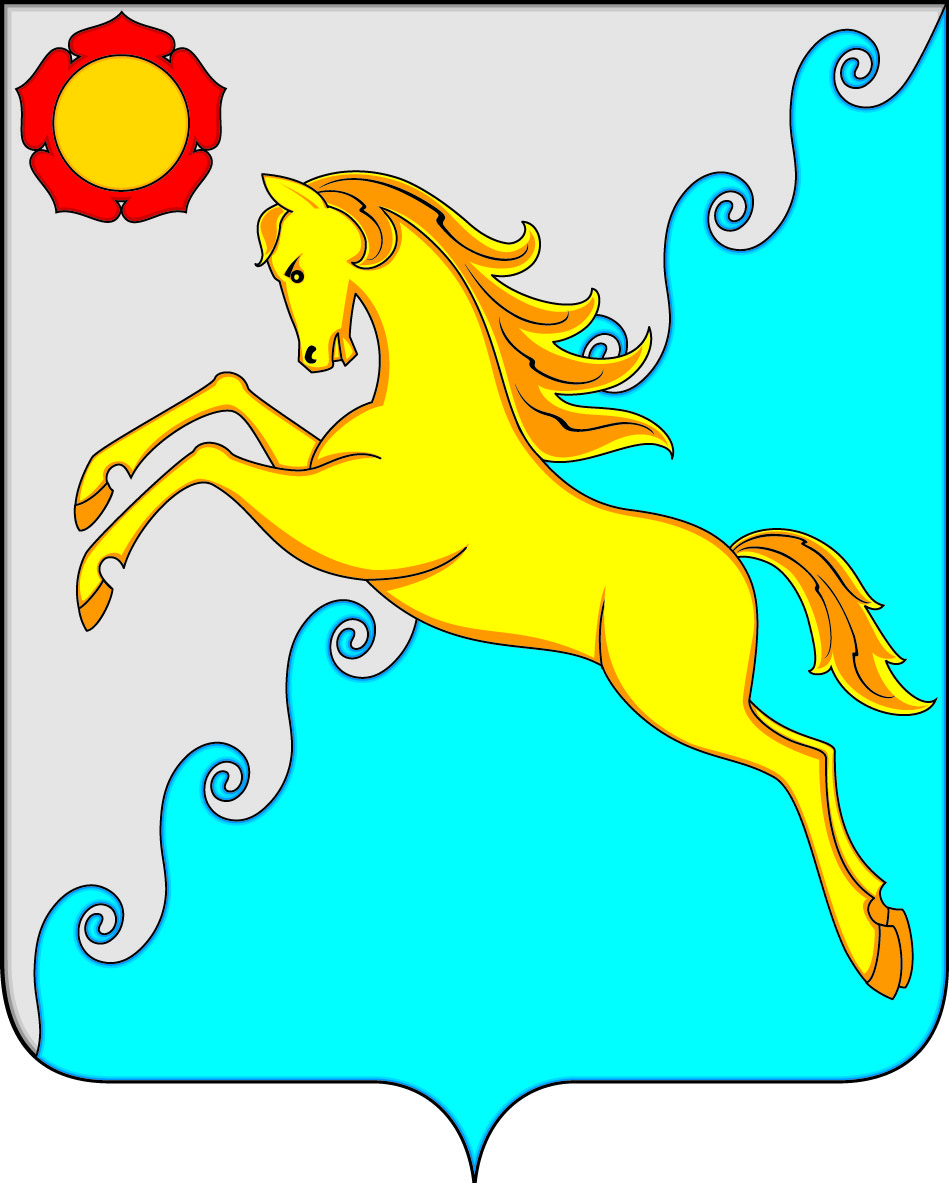 СОВЕТ ДЕПУТАТОВ УСТЬ-АБАКАНСКОГО РАЙОНА РЕСПУБЛИКИ ХАКАСИЯ